МОУ ООШ с.Кутеевки Белинского района Пензенской областиВнеклассное мероприятие, посвященное Дню  памяти воинов, исполнявших служебный долг за пределами Отечества,«Живая память»                                                                                                            Составила: учитель татарского языка                                                                                                            и литературы МОУ ООШ с.Кутеевки                                                                                                              Белинского района Пензенской области                                                                                              Дубина Гульнара РавильевнаСценарий мероприятия «Живая память»Цели:- способствовать патриотическому воспитанию учащихся, готовности к защите Родины;
- вызвать чувство гордости за доблесть и мужество воинов-земляков, участников Афганской и Чеченской войн.

Задачи:Ознакомить  учащихся с событиями истории войны в Афганистане, с воинами-интернационалистами с.Кутеевки, с выпускниками Кутеевской средней школы, участвовавшими в Афганской войне;Развивать  чувства патриотизма, любви, интереса к истории и наследию своего Отечества и родного края; Воспитывать  уважение к участникам военных боевых действий, к воинской чести и долгу.
Внеклассное мероприятие проводится в форме встречи с ветеранами Афганских событий, и их семьями с использованием поискового, словесного, наглядного, репродуктивного, объяснительно-иллюстративного методов.

Внеклассное мероприятие предполагает достигнуть следующих результатов:
приобретение знаний об исторических событиях Афганской войны; знакомство с воинами-интернационалистами с.Кутеевки, с выпускниками Кутеевской средней школы, участвовавшими в Афганской войне;
решение проблемы преемственности поколений;
повышение статуса нравственно-патриотического воспитания.Оборудование: проектор, экран, компьютер, компьютерная презентация, фонограммы песен.Ход мероприятия:Учитель: Здравствуйте, мы рады приветствовать всех в уютном зале нашей школы! Собрались мы здесь не случайно! Февраль в памяти каждого россиянина ассоциируется с чисто мужским праздником – днем защитника Отечества, который празднуется 23 февраля, кроме того есть ещё одна дата, более молодая, но также связанная с защитниками Отечества, это 15 февраля – День памяти воинов, исполнявших служебный долг за пределами Отечества.Нашу встречу мы назвали  «Живая память».Живая память, потому что живы те, кто воевал, выполняя свой интернациональный долг в Афганистане, Таджикистане, Чечне,  других горячих точках.Живая, потому что память о погибших свято хранят их товарищи по оружию, их семьи и мы учащиеся школы.И память эта будет жива, пока мы об этом помним, пока мы об этом говорим, пока мы об этом пишем. Песня «А закаты алые»1979 год... Давно отгремели залпы Великой Отечественной войны... Мир, тишина и покой воцарились на Российской земле. Восстановлены города и сёла. Появились улыбки на лицах людей, опалённых страшной войной. А новое поколение молодёжи думало о прекрасном будущем, выбирало мирные профессии. Но прошло всего несколько десятков лет, и в нашем языке появилось малопонятное, но очень трагичное словосочетание: «локальный конфликт».Чтец: Ровно 27 лет назад, 15 февраля 1989 года, закончилась афганская война. Условную линию государственной границы СССР, проходящую по мосту через Амударью, пересёк последний наш солдат. Это был генерал - лейтенант Громов Б.В. Завершился вывод из Афганистана ограниченного контингента советских войск.Афганская война... Героическая и трагическая не только из-за обелисков, она длилась в два раза дольше, чем Отечественная. Никем и никому не объявленная, она требует глубокого осмысления, требует ответа на вопросы: что было? Как было? Почему все произошло?27 апреля 1978 года в Афганистане под руководством Народно-Демократической партии произошла революция. Там ее называли Саурской, у нас-Апрельской. Высшим органом государственной власти был провозглашен Революционный совет, который объявил Афганистан Демократической республикой. Новая власть уничтожила деспотический королевский режим, привлекла народные массы на сторону революции, осуществила земельную реформу - большое количество земли было передано крестьянам. Однако революционные события в Афганистане встретили ожесточенное сопротивление внешних врагов, реакционных сил. Со стороны Пакистана и Ирака, при помощи США была развернута непрерывная подрывная деятельность. В свою очередь, реакционные остатки старого режима (помещики,лишенные земли, часть мусульманского духовенства) развернули борьбу с революцией. Все это создало угрозу ликвидации всего, что принесла афганцам апрельская революция. Новое государственное и партийное руководство обратилось к СССР с просьбой об оказании Афганистану политической и материальной помощи, включая военную поддержку. Не будем забывать: все эти события происходили на наших южных рубежах, практически на границе. И Советский Союз решил оказать поддержку Афганистану. Опираясь на межгосударственный договор, наше правительство приняло решение о введение ограниченного контингента советских войск в Афганистан.    25 декабря 1979 года в 15.00 по московскому времени в Кабул и Баграм самолетами военно-транспортной авиации высадили десант. Советские войска вошли в Афганистан. Надолго ли? На этот вопрос не мог ответить никто! А война длилась 9 лет и 10 месяцев...4 ученик.       В ту ночь пришел приказ в казармы к нам,Десантникам тревогу объявили.Сказали нам: летим в Афганистан,Маршрут уже на картах проложили,Нам на раздумье время не дано.Оружие свое готовим к бою.Войну видали только лишь в кино,А здесь придется жертвовать собою. Звучит песня «Пришел___приказ».Компьютерная презентация (Ребята нашего села  в Афгане)Учитель:Не обошла стороной афганская война и жителей Сурского края. Его тернистыми дорогами прошли более 5000 воинов, уроженцев Пензенской области, 128 из них не вернулись живыми домой, 6 пропали без вести.Белинский район тоже не остался в стороне от событий в Афганистане, 120 молодых парней со всех уголков Белинского  района в разное время были призваны на Афганскую войну. Среди участников  афганской войны, с честью выполнили свой воинский долг молодые ребята из  нашего села Кутеевки. Их 15 человек, двое из них погибли, защищая интересы Родины и безопасность ее границ. Своим мужеством и героизмом они преумножили славные боевые традиции отцов и дедов, ветеранов Великой Отечественной войны. Многие из них за ратный труд награждены орденами и медалями СССР и Республики Афганистан.  Первыми из кутеевцев, кто туда попал, были Акжигитов Фязыл Загидуллович, Акжигитов Равиль Абдулкадирович, Яваев Карибулла Хусаинович. Далее свой интернациональный долг исполняли Акжигитов Кямиль Абдуллович, Акжигитов Вильдан Насибуллович,  Байкин Нязыф Сафиуллович, Богдалов Кямиль Загидуллович, Дашкин Газинур Фязылович, Ишмаметов Равиль Рафаэлевич, Караяков Рифат Идрисович, Кайбелев Фарит Камилевич, Дубин Халил Загидуллович, Узбеков Исмаил Абдрахманович, Одиноков Рашид Карибуллович, Узбеков Ринат Мунирович. Компьютерная презентация «Выпускники школы»Учитель:Двое наших земляков: Рашид Одиноков, Ренат Узбеков    с той войны не вернулись. О них у нас в школе и селе помнят. Они были отличными друзьями, братьями, сыновьями. Отличались от своих сверстников только одним – любили читать книги и увлекались игрой в шахматы. Перед ними не было проблемы выбора, куда пойти служить. Они с детства завидовали солдатам, в зеленых фуражках. Рашид – был наводчиком крупнокалиберного пулемета боевой машины БМП. Ренат был десантником. Оба они с честью выполнили свой долг. За мужество и героизм они посмертно награждены орденами «Красной звезды».Время выбрало нас, 
Закружило в афганской метели, 
Нас позвали друзья в грозный час,
Мы особую форму надели.
И в огне горных трудных дорог
Своей кровью кропили походыЧтец:  Рашид Одиноков – простой сельский парнишка, родился 28 мая 1965 года. В 1982 году окончив Кутеевскую среднюю школу, пошел работать в колхоз имени Крупской. Параллельно окончил водительские курсы, но порулить не успел. 29 мая 1983 года его призвали в армию. Курс молодого бойца проходил в 110 километрах от Ашхабада на станции Кааха в учебном центре погранвойск, а потом их начали разделять на группы и учить воинским специальностям. Рашид со своим другом Николаем из Пензы выучились на оператора-наводчика и механика-водителя БМП. В конце ноября Рашида вместе с другими новобранцами вертолетом доставили в Архаджу. Новобранцам долго засиживаться в Архадже не дали. 17 декабря они приняли участие в первой боевой операции. В этой операции Рашид показал себя смелым и храбрым воином. Так началась боевая служба сержанта Одинокова, и нес он ее исправно, добросовестно, не прятался за чужие спины. Но смерть не пощадила его. 2 февраля 1985 года при выполнении боевого задания его машина наскочила на мину и взорвалась. Когда его вытащили из горевшей машины, он был еще жив, но умер уже в вертолете по дороге в госпиталь.А вдалеке у него  остались Родина, родное село, дом, мать, братья и сестры. Многое не успел - жизнь-то только начиналась.Чтец: Ринат  Узбеков – родился 22 сентября 1967 года в семье колхозника.  В 1983 году, окончив Кутеевскую среднюю школу, поступает в Лунинское профессионально-техническое училище. Успешно закончив училище, 25 октября 1985 года призывается в армию. В феврале 1986 года отправляется в Афганистан.  Ренат – был стрелком  десантно-штурмовой роты. Принимал  участие в боевых операциях  и неоднократно в составе штурмовой роты сопровождал колонны с грузами. Часто десантникам бригады приходилось воевать и в других «горячих» районах страны. Не раз Ренат встречался с врагом лицом к лицу, и расстреливали они друг друга в упор. В апреле его роту на вертолетах перебросили в район Черной горы и высадили на склоне ущелья. При  штурме господствующей высоты у г. Джелалабад он погибает. Это было 11 апреля 1987года. Ему оставалось служить всего 6 месяцев. Чтец:Нашим солдатам, почти еще мальчишкам, пришлось проходить «науку воевать» на месте, в ходе войны. Непривычный знойный климат, холодное высокогорье или раскаленные пустыни, тяжелейшие условия партизанской войны, когда за любым камнем, кустом или домом может оказаться вооруженный враг - вот в таких условиях воевали наши воины-интернационалисты.Здесь про страх и опасность мы будто с тобою забыли,И в минуту отчаянья мы научились смеяться.И с друзьями, которых на целую жизнь полюбили, Постепенно привыкли надолго, навеки прощаться....Чтец:Они могли бы вместе с нами радоваться солнцу. Могли бы жить, работать, любить. Но не вернулись, чтобы другим возвращаться. И, перешагнув грань, за которой начинается бессмертие, навеки остались девятнадцатилетними.К сожаленью и сейчас на карте….. вспыхивают все новые и новые “горячие точки”, где необходимо присутствие российского солдата.  Среди них боль России - “Чечня”. Для участников вооруженных конфликтов в Чечне, Таджикистане  этот день также стал днем памяти.Танец «Журавли».Чтец:Около 100 наших земляков принимали участие в боевых действиях в Чечне. Все они удостоены правительственными наградами. Двое из нашего района Павел Макаров из Поима и Николай Шарков из Сулака награждены орденом Мужества посмертно. Служба учит солдат тому, чему не учат ни в каких университетах, она закаляет, проверяет на прочность. Парни нашего села видели Чеченскую войну не из-за чужой спины. Вот их имена: Богдалов Радик, ТенишевИльдус, Ишмаметов Рамис, Алмаев Дамир, Кашаев Руслан. Они живы и невредимы, вернулись домой и сейчас живут и работают в разных уголках нашей страны.?И не малая заслуга в том, что на многострадальной Чеченской земле скоро восстановиться мир, принадлежит нашим ребятам. А их родные и близкие должны быть уверены, что ночью не прогремит взрыв, не начнется стрельба, что наступит новый мирный солнечный день.Чтец: Подкрышу своего дома не вернулся еще один наш солдат – это Вяльшин Рустам, который погиб в Таджикистане. Рустам родился в селе Усть-Уза Каменского района 1983 года. В 1990 г пошел в первый класс Кутеевской средней школы. После окончания школы хотел поступить в военное училище, но в семье Вяльшиных не было средств и он поступает в Пензенский строительный колледж.Окончив его, получает профессию по производству неметаллических конструкций.В 2004 году призывается в ряды Вооруженных сил. Вернувшись, поле службы в армии домой,  он уезжает в Москву на работу.  Но свою мечту быть военным он не оставил. Поняв, что зарабатывать себе на учебу слишком долго, Рустам решил пойти на контрактную службу. По собственной инициативе 28 мая 2008 года Рустам стал служить по контракту. Однако он не пробыл там и трех недель. Все произошло во время учений. При проведении учебного метания боевых гранат вышло так, что снаряд оказался в окопе, где рядом с ним находился командир. Чтобы уберечь его от смерти Рустам собой прикрыл гранату. Ему было 25 лет.За мужество и отвагу проявленное при исполнении обязанностей военной службы Рустам посмертно награжден медалью «За отвагу».Чтец: В память обо всех погибших на Чеченской войне, Афганской войне и других горячих точках объявляется минута молчания и зажигается свеча памяти.МИНУТА МОЛЧАНИЯУчитель:Сегодня на нашу встречу приглашены воины-интернационалисты, для которых годы службы в Афганистане остались позади, годы, наполненные тревогами и риском. Ведь героизм и есть добросовестное выполнение до конца и в любых условиях своего долга – человеческого, воинского.Сегодня у нас в гостях: Узбеков Исмаил Абдрахманович, Дашкин Газинур Фазылович, Богдалов Камиль Загидуллович, Кайбелев Фарит КамилевичЧтобы ни говорили, чтобы ни думали, а вы сумели с достоинством и честью пройти огонь боёв и дым пожарищ…Чтобы ни говорили, чтобы не думали, а вы знаете цену, мужской дружбе, закаленной в огне, знаете, как оплакивать потери, вы честны перед совестью и святой памятью.Что бы ни говорили, а вы пройти сумели
Все, что вам отмерила война, 
И не зря сегодня вы надели
Ваши боевые ордена.Слово участнику тех событий Учитель: Спасибо вам!По-разному оценивают события тех лет. По-разному смотрят на афганскую, чеченскую  войну те, кто отдавал приказы и те, кто их исполнял. Но для тех и других действия, которые проходили на территории Афганистана, Чечни, Таджикистана, укладываются в одно ёмкое и страшное слово - война. Война, которая никогда не должна повториться, уроки которой должны быть усвоены на всю оставшуюся жизнь.Сражения кончаются, а история вечна. Ушли в историю и афганская, и чеченская  войны. Но в памяти людской они будут ещё жить долго, потому что история этих воин написана кровью солдат и слезами матерей. Они будут жить в памяти сирот, оставшихся без отцов. Будут жить в душах тех, кто в них участвовал. Поколение, опалённое огнем войны, как никто усвоило военные и нравственные уроки.В заключении хочется пожелать всем здоровья, счастья и мира. Пусть в жизни будет больше солнца, а небо хмурится только от дождя. Любите этот мир. Он прекрасен. Цените его. Цените жизнь. Цените каждый прожитый день, а оценив, берегите, ради любви, ради благополучия близких, ради будущего.Звучит песня «Аист на крыше»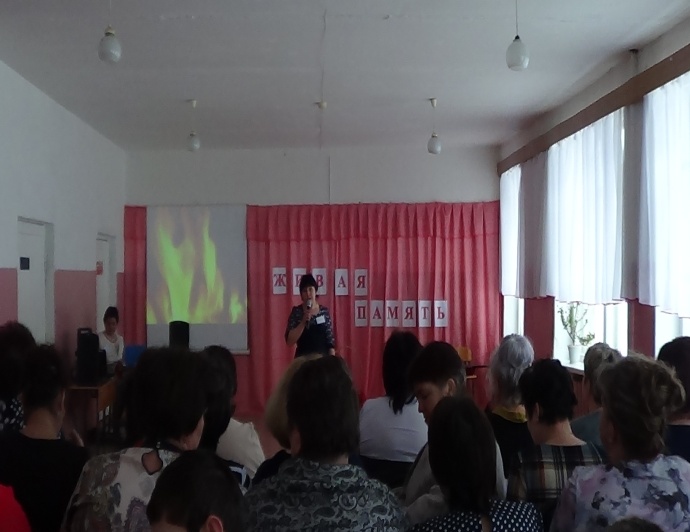 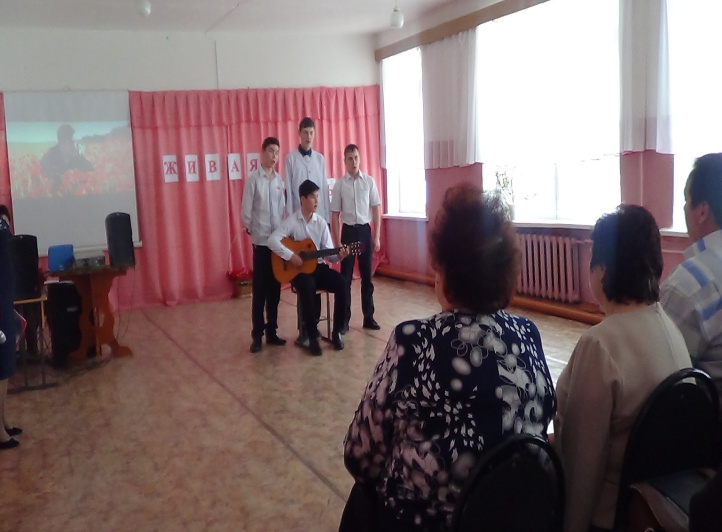 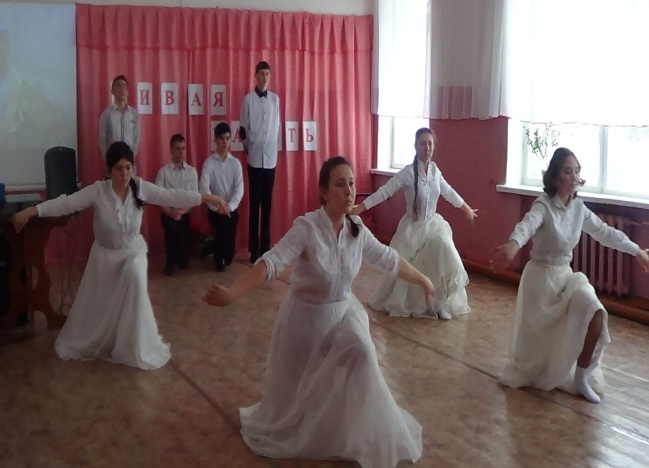 